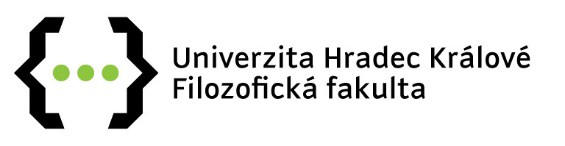 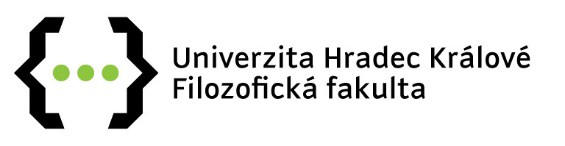 Příloha 1 Výnosu děkana č. 5/2021Žádost o financování mimořádné cesty akademických a vědeckých pracovníků FF UHK Jméno, příjmení, titulyKatedra/ústav/pracovištěPlánované datum odjezduPlánované datum návratuZemě, místo, instituceCíle cesty, plánované výsledkyPožadovaná částka celkem(v Kč)Zdůvodnění rozpočtua nemožnosti financování z jiného zdrojeDalší relevantní poznámkyZakázkaZakázkaPracovištěPracovištěČinnostPodpis žadatele/žadatelky, datumPodpis žadatele/žadatelky, datumPodpis žadatele/žadatelky, datumPodpis vedoucího pracovníka, datumPodpis vedoucího pracovníka, datumPodpis vedoucího pracovníka, datumPodpis proděkanky pro zahraniční a vnější vztahy, datumPodpis proděkanky pro zahraniční a vnější vztahy, datumPodpis proděkanky pro zahraniční a vnější vztahy, datumPodpis proděkana pro vědu a výzkum, datumPodpis proděkana pro vědu a výzkum, datumPodpis proděkana pro vědu a výzkum, datumPodpis děkana, datumPodpis děkana, datumPodpis děkana, datum